Zadania  kl. II  od 11 do 15 majaDzień tygodniaEdukacja polonistyczna, społeczna, przyrodniczaEdukacja matematycznaPONIEDZIAŁEK11 majaTemat: Jak powstaje chleb?1.Ułóż hasło z rozsypanki wyrazowej: ziarenka do Od bochenka i zapisz w zeszycie.2. Praca z tekstem  P. s.203. Ustalenie, czym jest skansen, na podstawie tekstu i własnych doświadczeń dzieci.4. Jak powstaje chleb? – poszerzanie wiedzy dotyczącej życia codziennego.5. Opowiadanie, jak z mąki powstaje chleb (od zboża na polu do chleba na stole) – na podstawie opowiadania i zdjęć. Wskazywanie kolejnych czynności.  Z cz. 4 s. 19–20 ćw. 16.Różne  rodzaje pieczywa, różnice między nimi i upodobania kulinarne dotyczące wypieków.  Porównanie i nazywanie wybranych rodzajów pieczywa, podawanie  zdrobnień. Z cz. 4 s. 21 ćw. 3, 47. Chleb w roli głównej – praca ludzi w różnych zawodach. Podawanie nazw zawodów ludzi, których praca jest niezbędna na kolejnych etapach powstawania chleba.8. Ułóż i zapisz zdania z nazwami zawodów; doskonaleniepisowni nazw zawodów z rz.  Z cz. 4 s. 20 ćw. 2 (w zeszycie)Utrwalanie pisowni wyrazów z rz po spółgłoskach ch, w, j, p- P.s. 21 ćw. 1,2, 3  (w ćw. 3 zapisz tylko wyrazy)Z cz. 4 s. 22 ćw. 6, 79. Przeczytaj  krótki tekst (z. ćw. 5 s.21)  dotyczący systematycznego oszczędzania.Wyjaśnij powiedzenie Ziarnko do ziarnka, a zbierze się miarka.Z cz. 4 s. 21 ćw. 5• (zapisz w zeszycie).Temat: Dodajemy coraz sprawniej- obliczenia w zakresie 100.1.Rachunek pamięciowy: działania wymagające dodawania kilku liczb,np. 36 + 4 + 2, 52 + 8 + 1, 75 + 5 + 4,Zad. 1. s. 37 P. (Ułóż treść jednego  zadania do ilustracji i podanych informacji, zapisz obliczenia i odpowiedź. / w zeszycie/Zad. 2, 3 s. 37 P.2. Rozwiązywanie zadań tekstowych: etapowe rozwiązywanie zadań złożonych, poprawianie danych w zadaniu celowo źle skonstruowanym i rozwiązanie go, obliczenia pieniężne i zegarowe, porównywanie różnicowe.Zad.3,5 s.37 P.Zad. 4 s. 37 P.  /w zeszycie/Przypominam jednostki miar1 cm – 1 centymetr
1 m – 1 metr
1 km – 1 kilometrZależności pomiędzy jednostkami przedstawiają się następująco:1 km = 1000 m
1 m = 100 cm
1 cm = 10 mm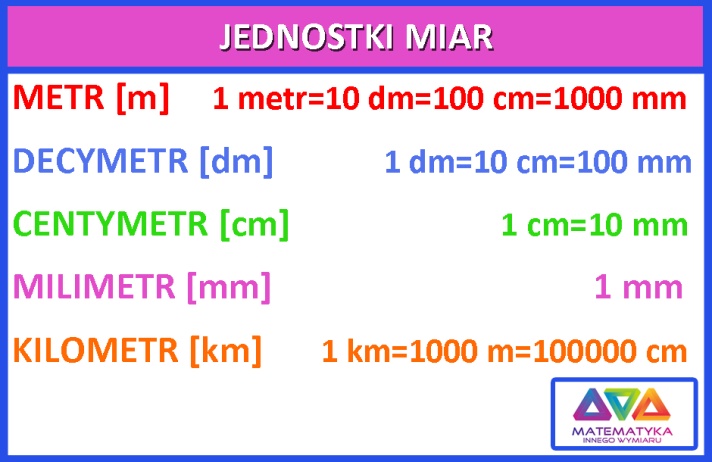 Zapisz w zeszycie jednostkiZad. Długa droga  /w zeszycie/Oblicz długość drogi w kilometrach, sumując ciąg liczb 4 + 4 + 4 + 4 + 5 + 5 + 5 + 5 + 4 + 4 + 4 + 4 + 5 + 5 + 5 + 5 =  Długość drogi wynosi ….. kilometry.WTOREK12 majaEdukacja przyrodnicza1.Ułożenie hasła z rozsypanki sylabowej.Na –skim- -wiej- -pod-  -ku-wór – zapis hasła w zeszycie2.Przypomnienie sobie o najciekawszych, przygodach bohaterów, o zachowaniu Metki i innych zwierząt opisanych w utworze.3. Wyjaśnienie związków frazeologicznych: czarna owca  to osoba kompromitująca swoje środowisko, przynosząca wstyd np. rodzinie, chodzić jak błędna owca chodzić nieprzytomnie, bez celu, nie móc znaleźć sobie miejsca – w zeszycie                 Z cz. 4 s. 23 ćw. 1,2,3Rozmowa o osobnikach dorosłych i ich potomstwie oraz omówienie pisowni nazw młodych zwierząt, np. jagnię, prosię, cielę, kaczę. Rebusy s. 23 ćw. 44. Zwierzęta w zagrodzie – poszerzanie wiedzy przyrodniczej.Rozpoznawanie i nazywanie zwierząt na ilustracjach. Nazywanieodgłosów zwierząt i zapisywanie tych nazw, np. miau – miauczenie, gę, gę – gęganie, ko,ko, ko – gdakanie (wyrazy dźwiękonaśladowcze).5. Co z czego mamy? Rozmowa na temat produktów spożywczych obecnych na stołach w naszych domach. Określanie ich pochodzenia (roślinne, zwierzęce).Nazwy produktów, których dostarczają różne zwierzęta (np. mleko, mięso, wełna, szczecina, puch, jajka).Nazwy wiejskich zabudowań (obora, stajnia, chlew, kurnik). Dopasuj wiejskie zwierzęta do tych mieszkań   ( w zeszycie).Metka i jej przyjaciele to dodatkowe sytuacje dydaktyczne w zeszycie ćwiczeń, drugie spotkanie z bohaterami lektury (dla chętnych).        Uzupełnij tekst z lukami  własnymi propozycjami, aby utworzyć rymowankę:Była sobie Metka … ,co niczego się nie …  .Z pieskiem zgodnie się … ,bardzo go …  .                        Po uzupełnieniu odeślij na mailaPO s. 8 ćw. 1, 3Temat: Dodawanie liczb w zakresie 100.Zeszyt ćw. s.48 zad.1,2,3,4.Pomyślę i rozwiążę – rozwiązywanie zadań wymagających logicznego myślenia (szukanie liczb spełniających podane warunki, obliczenia wagowe, obliczanie długości łamanej, porównywanie sum, zadanie konstrukcyjne).P. zad. 1-6 s. 38  (na maila) / odpowiedzi/ŚRODA13 majaTemat: Sposób na rz mam – 9 ważnych liter znam1.Praca z wierszem „Trzy po trzy”. P.s.22Rozmowa o treści wiersza wspomagana pytaniami, np. Jak mają na imię bohaterowie utworu? Jaki jest nastrój tego wiersza? Z czego wynika humor w tym wierszu?Wyszukanie w utworze i odczytanie informacji na temat zajęć jego bohaterów.2.Na co dzień i od święta – ćwiczenia językowe.Rozmowa o zadaniach wykonywanych przez dzieci codziennie oraz tych, które wykonują one tylko okazjonalnie np. myję się, jem, pomagam, składam życzenia, śpiewam.3. Wyjaśnij powiedzenia pamiętać i na co dzień, i od święta. Wyszukaj i zaznacz w rymowance fragment zawierający tę myśl. Wyszukaj i odczytaj w tej zwrotce pary rymujących się wyrazów.4.Spróbuj ułożyć zdanie, w których każdy wyraz zawiera rz po wybranej spółgłosce b, p, d, t, g, k,ch, w lub j, np. Grzegorz grzecznie bazgrze.Przelicz litery, głoski i sylaby w wyrazach i prześlij na maila.Zeszyt ćwiczeń.28-29 ćw.1,2,3,4Temat: Odejmowanie liczb w zakresie 100.Pomyślę i rozwiążęP. s. 39 zad.1-6CZWARTEK14 majaPora na rodzinną majówkę.                         majówka 1.Napisz  wokół hasła kojarzące się z nim wyrazy i wyrażenia np. wypoczynek, Dzień Matki  (w zeszycie)2.Praca inspirowana wierszem „Majówka”. Odpowiedz na pytania do wiersza.Na majówkę, na wędrówkę – ćwiczenia w pisaniu rzeczowników z zakończeniem –ówka. Przypomnienie, czym jest rzeczownik.Zeszyt ćw. s.30 ćw. 1,2,3Zeszyt ćw. s. 31ćw. 4,5,6Temat: Odejmowanie liczb w zakresie 100.1.Analiza ilustracji i zapisu działania obrazujących odejmowanie z przekroczeniem progu dziesiątkowego. P. s. 40 zad.12.Rozwiązywanie zadań tekstowych: odczytywanie danych z ilustracji. P. s. 40 zad.2, P. s. 41 z. 3,43. Odejmowanie liczb z przekroczeniem progu dziesiątkowego. P. s.41 zad. 5 / w zeszycie/Z. ćw.  s. 49 zad. 1,2PIĄTEK15 majaTemat: Wiosna w pełni – gromadzenie informacji o popularnych roślinach łąkowych.1.Rozpoznawanie roślin łąkowych( z wyłączeniem mniszka lekarskiego), podawanie ich nazw, omawianie zastosowania, wskazywanie wśród nich roślin leczniczych oraz roślin wykorzystywanych w celach spożywczych, podawanie nazw otrzymywanych z nich produktów  P cz. 4 s. 242. Mniszek lekarski – ćwiczenie doskonalące umiejętność redagowania pytań.3. Wypisz do zeszytu zwierzęta, które żyją na łące P. s. 25.Mała pszczółka, duża pszczoła, wszystko lata dookoła – ćwiczenia w pisaniu wyrazów z ó wymiennym. Przypomnienie zasady wymiany ó na o na przykładzie wyrazu pszczółka.   Z. ćw.  s. 33 ćw.2,3,4 PO s. 27Majowa łąka – tworzenie krzyżówki do podanego hasła (w zeszycie).      1. MleczAJOWAŁĄKAUłóż krzyżówkę, wykorzystując litery hasła, i utwórz do nich10 odpowiednich definicji,np.Mniszek lekarski to inaczej… (mlecz) Temat: Związek dodawania z odejmowaniemAnaliza zapisu działań – dostrzeganie związku między dodawaniem i odejmowanie P.  s. 42 z. 1 2.P.  s. 42 z.  2 (w zeszycie)Rozwiązywanie zadań tekstowych.Z. ćw. s. 49 zad. 3,4